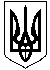 КАРЛІВСЬКА МІСЬКА РАДАКарлівського районуПолтавської областісімнадцята  сесія сьомого скликанняР І Ш Е Н Н Явід 21 березня 2017 року                                                                   м. Карлівка« Про закріплення за підприємством КП «КАРЛІВКА НОВАТОР» права господарського відання на майно,отримане згідно передавального акту»Листом № 56 від 13 березня 2017 року КП «КАРЛІВКА НОВАТОР» просить закріпити за підприємством право господарського відання на майно, отримане згідно передавального акту, затвердженого рішенням Карлівської міської ради від 29 грудня 2016 року «Про затвердження передавального акту та вирішення організаційних питань діяльності комунальних підприємств», керуючись ст. 78 Господарського Кодексу України та ст. 26, ст. 30 Закону України «Про місцеве самоврядування в Україні», міська радаВ И Р І Ш И Л А :Закріпити за підприємством право господарського відання на майно, отримане згідно передавального акту, затвердженого рішенням Карлівської міської ради від 29 грудня 2016 року «Про затвердження передавального акту та вирішення організаційних питань діяльності комунальних підприємств»,  а саме:об’єкти житлового фонду згідно Додатку 1;основні засоби згідно Додатку 2;земельні ділянки під житловим фондом площею  та земельну ділянку розташовану за адресою: м. Карлівка, вул. Торгова, 3 площею  .Надати право КП «Карлівка Новатор» надавати в оренду та укладати договори оренди майна, наданого в господарське відання;Надати дозвіл на виготовлення технічної документації по встановленню (відновленню) меж в натурі на місцевості для посвідчення права постійного користування земельною ділянкою площею . на території Карлівської міської ради за адресою: м. Карлівка, вул. Торгова, 3.Контроль за виконанням даного рішення покласти на постійну депутатську комісію з питань бюджету, фінансів та цін, соціального, культурного розвитку будівництва та підприємництва (голова комісії В.В. Пиляй).Міський голова                                                                     О.С. Наконечний  Чередник   Голосували: «за» депутати (із 14 присутніх) Намолов В.Є., Батькова В.О., Прогнімак О.С., Макеєва В. Л., Матяш В.В., Карпенко Н. О., Панібог А.Л., Тютюнник Ю.Л., Бабінець І.М., Скачков О.Л., Буланий О.М., Гончар Л.О., Стовбун С.В., Стовбун О.Л., міський голова Наконечний О.С. (15 чол.)